VSTUPNÍ ČÁSTNázev moduluKakao, čokoládaKód modulu29-m-2/AL37Typ vzděláváníOdborné vzděláváníTyp moduluodborný teoretickýVyužitelnost vzdělávacího moduluKategorie dosaženého vzděláníE (dvouleté, EQF úroveň 2)Skupiny oborů29 - Potravinářství a potravinářská chemie65 - Gastronomie, hotelnictví a turismus66 - ObchodKomplexní úlohaObory vzdělání - poznámky29-51-E/01 Potravinářská výroba29-51-E/02 Potravinářské práce29-53-H/01 Pekař29-54-H/01 Cukrář65-51-E/01 Stravovací a ubytovací služby65-51-H/01 Kuchař-číšník66-51-H/01 ProdavačDélka modulu (počet hodin)12Poznámka k délce moduluPlatnost modulu od30. 04. 2020Platnost modulu doVstupní předpokladyJÁDRO MODULUCharakteristika moduluModul poskytuje základní informace o způsobu získávání kakaových bobů, jejich chemickém složení, úpravě a skladování.Žáci získají poznatky z oblasti výroby, druhů a využití kakaového prášku a čokolády v cukrářské/pekařské výrobě.Očekávané výsledky učeníV RVP pro obor vzdělání 29-51-E/01 Potravinářská výroba nebo 29-51-E/02 Potravinářské práce jsou tyto výsledky vztahující se k modulu:uvede základní druhy surovin a popíše jejich vlastnosti;vyjmenuje zásady skladování různých druhů potravinářských surovin;u vybraných surovin a potravin popíše způsoby úpravy (např. kakaa, mléka, smetany, tvarohu, máku apod.) a vysvětlí princip výroby (mouky, cukru, škrobu, čokolády, ovocných výrobků, tuků, sýrů, sušených vajec apod.).Žák:Charakterizuje kakaový plodUvede příklady odrůd kakaových bobůUvede obsah živin v kakaových bobech a význam z hlediska výživyVyjmenuje způsob zpracování kakaových bobů v pěstitelské oblastiVysvětlí výrobu kakaové hmotyVysvětlí výrobu kakaového práškuUvede vlastnosti kakaového práškuUvede výrobu a vlastnosti kakaového máslaUvede možnosti použití kakaového másla v cukrářské/pekařské výroběUvede použití kakaového prášku v cukrářské/pekařské výroběUvede podmínky skladování kakaového práškuVysvětlí výrobu čokoládyUvede druhy čokoládCharakterizuje jednotlivé druhy čokoládových a kakaových polevUvede použití čokolády a čokoládových výrobků v cukrářské/pekařské výroběUvede skladování čokolády a čokoládových výrobkůObsah vzdělávání (rozpis učiva)KakaoCharakteristika kakaového ploduCharakteristika kakaových bobůSložení kakaových bobůÚprava kakaových bobůVýroba kakaové hmotyVýroba kakaového práškuVlastnosti kakaového práškuVýroba a vlastnosti a použití kakaového máslaPoužití kakaového práškuSkladování kakaového práškuČokoládaVýroba čokoládyDruhy čokoládDruhy čokoládových a kakaových polevPoužití čokolády a čokoládových výrobkůSkladování čokolády a čokoládových výrobkůUčební činnosti žáků a strategie výukyPři teoretické výuce se bude využívat:Výklad, popis a vysvětlováníDiskusePráce s učebnicí a odbornou literaturouPráce na počítači s přístupem k internetu, tiskOchutnávka kakaa, čokolád a čokoládových výrobkůNázorně-demonstrační metody:
	PowerPointová prezentaceUkázka kakaových bobů, kakaového prášku, čokolád a čokoládových výrobkůUčební činnosti žáků:Sledují při výkladu PowerPointovou prezentaci, provádějí do ní poznámkyZapisují na základě předcházející znalosti a zkušenosti druhy a použití kakaa a čokoládJmenují jednotlivé druhy čokoládPracují s učebnicí Surovin pro obor učební Cukrář – kapitola Kakao a čokoláda Prohlížejí si vzorky jednotlivých druhů čokolád a kakaaProvádějí ochutnávku vzorkůDle výkladu jmenují odrůdy kakaových bobůVyhledají na internetu obrázky kakaových bobů před a po fermentaci, obrázek kakaové hmoty, vytvářejí si složku v počítači a obrázky ukládají a na konci hodiny tisknou obrázkovou složkuVyhledávají v dostupných zdrojích složení kakaového bobu a obsah živin (internet, učebnice)Provádějí zápis složení a obsahu živin v kakaovém bobuSeznamují se s výrobou kakaového práškuVysvětlují výrobu kakaového másla a možnosti jeho využití především v cukrářské/pekařské výrobě i jindePrezentují výsledek spolupráce ve skupinách, kde zapisují použití kakaového prášku v cukrářské/pekařské výroběUvádějí způsob skladování kakaového práškuSeznamují se s výrobou čokoládyVyjmenují druhy čokoládPracují ve skupinách a zapisují použití čokolád v cukrářské/pekařské výrobě, výsledek spolupráce prezentujíNa základě výkladu učitele popisují druhy čokoládových a kakaových polevVyjmenují použití jednotlivých polev v cukrářské/pekařské výroběUvádějí způsob skladování čokolády a čokoládových výrobkůZařazení do učebního plánu, ročníkDoporučuje se zařadit do 2. ročníkuVÝSTUPNÍ ČÁSTZpůsob ověřování dosažených výsledkůÚstní zkoušeníPísemné ověřování vědomostíAktivita ve vyučovací hodiněKritéria hodnoceníUvést charakteristiku kakaového plodu a bobuUvést příklady odrůd kakaových bobůUvést obsah živin v kakaových bobech a význam z hlediska výživyVysvětlit jednotlivé fáze zpracování kakaových bobů Vyjmenovat vlastnosti kakaové hmoty a uvést její výrobuUvést výrobu kakaového prášku Vyjmenovat vlastnosti kakaového práškuPopsat výrobu a vlastnosti kakaového máslaUvést možnosti použití kakaového másla v cukrářské/pekařské výroběUvést použití kakaového prášku v cukrářské/pekařské výroběUvést způsob skladování kakaového práškuVysvětlit etapy výroby čokoládyVyjmenovat druhy čokoládCharakterizovat jednotlivé druhy čokoládových a kakaových polevUvést použití jednotlivých druhů čokoládový a kakaových polev v cukrářské/pekařské výroběUvést způsob skladování čokolády a čokoládových výrobkůDoporučená literaturaL. Bláha a spol., Suroviny pro učební obor cukrář, Praha 2007, Informatorium, ISBN 978-80-7333-000-2PoznámkyObsahové upřesněníOV RVP - Odborné vzdělávání ve vztahu k RVPMateriál vznikl v rámci projektu Modernizace odborného vzdělávání (MOV), který byl spolufinancován z Evropských strukturálních a investičních fondů a jehož realizaci zajišťoval Národní pedagogický institut České republiky. Autorem materiálu a všech jeho částí, není-li uvedeno jinak, je Ivana Košková. Creative Commons CC BY SA 4.0 – Uveďte původ – Zachovejte licenci 4.0 Mezinárodní.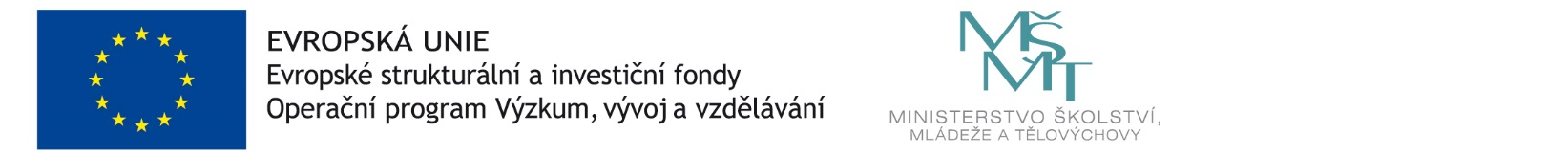 